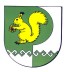 РОССИЙСКИЙ ФЕДЕРАЦИЙ                 РОССИЙСКАЯ ФЕДЕРАЦИЯМАРИЙ ЭЛ РЕСПУБЛИКА                      РЕСПУБЛИКА МАРИЙ ЭЛМОРКО                                              МОРКИНСКИЙ                                  МУНИЦИПАЛЬНЫЙ РАЙОНЫН           МУНИЦИПАЛЬНЫЙ РАЙОНШАЛЕ ЯЛЫСЕ                                  ШАЛИНСКАЯ СЕЛЬСКАЯАДМИНИСТРАЦИЙ                                           АДМИНИСТРАЦИПУНЧАЛ                                               ПОСТАНОВЛЕНИЕ____________________________________________________________________________________от 09 июня 2021 года  № 57О внесении дополнений в Переченьмуниципального имущества Шалинского сельского поселения, свободного от прав третьих лиц (за исключением имущественных прав субъектов малого и среднего предпринимательства),  предусмотренного частью 4 статьи 18 Федерального закона от 24 июля 2007 № 209-ФЗ «О развитии малого и среднего предпринимательства в Российской Федерации»В соответствии с Федеральными законами от 06 октября 2003 г.                         № 131-ФЗ «Об общих принципах организации местного самоуправления                  в Российской Федерации», от 24 июля 2007 г. № 209-ФЗ «О развитии малого              и среднего предпринимательства в Российской Федерации», постановлением Шалинской сельской администрации Моркинского муниципального района от 16 марта 2021 г.  № 15 «Об имущественной поддержке субъектов малого и среднего предпринимательства при предоставлении муниципального имущества Шалинского сельского поселения», Шалинская сельская администрация Моркинского муниципального района п о с т а н о в л я е т:Внести дополнение в Перечень муниципального имущества Шалинского сельского поселения, свободного от прав третьих лиц               (за исключением имущественных прав субъектов малого и среднего предпринимательства), предусмотренного частью 4 статьи 18 Федерального закона от 24 июля 2007 № 209-ФЗ «О развитии малого и среднего предпринимательства в Российской Федерации», утвержденный постановлением Шалинской сельской администрации Моркинского муниципального района от 16 марта 2021 г. № 15 «Об имущественной поддержке субъектов малого и среднего предпринимательства при предоставлении муниципального имущества Шалинского сельского поселения», согласно приложению. Настоящее постановление подлежит официальному опубликованию в газете «Моркинская земля», а также размещению                      на официальном интернет - портале Республики Марий Эл в разделе Шалинская сельская администрация Моркинского муниципального района.Контроль за исполнением настоящего постановления оставляю за собой.Глава Шалинской сельской администрации                     С.Л.НиколаевПриложение к постановлению Шалинской сельской администрации     от 09 июня 2021 г. № 57 ПЕРЕЧЕНЬмуниципального имущества Шалинского сельского поселения, свободного от прав третьих лиц (за исключением имущественных прав субъектов малого и среднего предпринимательства), предусмотренного частью 4 статьи 18 Федерального закона от 24 июля 2007 г. № 209-ФЗ «О развитии малого и среднего предпринимательства в Российской Федерации».№ п/пНаименование муниципального образованияВид объекта учета (здания строение, сооружение, земельный участок, оборудование, машина, механизм, установка, транспортное средство, инвентарь, инструмент)Местонахождение (адрес) объекта учетаТехнические параметры объекта учета, год постройки (выпуска), стоимость (балансовая, остаточная), учетный номер (идентификационный, инвентарный, кадастровый)Цель использования Объекта учета при сдачи его в аренду в соответствии с назначениемСведения об обременении12345671Шалинская сельская администрацияЗемельный участокРеспублика Марий Эл, Моркинский район12:13:0000000:2090, общая площадь 244000 кв.м.для сельскохозяйственного производстване зарегистрировано